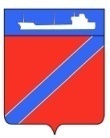 СОВЕТ ТУАПСИНСКОГО  ГОРОДСКОГО ПОСЕЛЕНИЯ                                           ТУАПСИНСКОГО РАЙОНАПРОЕКТР Е Ш Е Н И Еот _______________                                                                                                       № _______город  ТуапсеОб опубликовании проекта решения Совета Туапсинского городского  поселения Туапсинского района «О внесении изменений и дополнений в устав Туапсинского городского поселения Туапсинского района, назначении даты проведения публичных слушаний, образовании оргкомитета по проведению публичных слушаний, установлении порядка учета предложений и участия граждан в обсуждении проекта решения Совета Туапсинского городского поселения Туапсинского района «О внесении изменений и дополнений в устав Туапсинского городского  поселения Туапсинского района»В соответствии с частью 2 статьи 28, статьей 44 Федерального закона от 6 октября 2003 года № 131-ФЗ «Об общих принципах организации местного самоуправления в Российской Федерации», рассмотрев проект решения Совета Туапсинского городского поселения Туапсинского района «О внесении изменений и дополнений в устав Туапсинского городского поселения Туапсинского района»,  учитывая решение комиссии Совета по вопросам законности и правопорядка, правовой защиты граждан, вопросам местного самоуправления, взаимодействия с общественными объединениями и политическими партиями, развитию молодежной политики, культуры и спорта,                        Совет Туапсинского городского поселения Туапсинского района РЕШИЛ:Опубликовать проект решения Совета Туапсинского городского поселения Туапсинского «О внесении изменений и дополнений в устав Туапсинского городского поселения Туапсинского района» в газете «Черноморье сегодня» (приложение № 1).Назначить проведение публичных слушаний по теме «Рассмотрение проекта решения Совета Туапсинского городского поселения Туапсинского  района «О внесении изменений и дополнений в устав Туапсинского городского поселения Туапсинского района» на 7 мая 2018 года в 9.00 часов в большом зале здания администрации Туапсинского городского поселения по адресу: город Туапсе, улица Победы,17.Образовать оргкомитет по проведению публичных слушаний по теме «Рассмотрение проекта решения Совета Туапсинского городского поселения Туапсинского района «О внесении изменений и дополнений в устав Туапсинского городского поселения Туапсинского района» (приложение № 2) и рабочую группу по учету предложений  граждан (приложение № 3).Утвердить порядок учета предложений и участия граждан в обсуждении проекта решения Совета Туапсинского городского поселения Туапсинского  района «О внесении изменений и дополнений в устав Туапсинского городского поселения Туапсинского района» (приложению № 4).Контроль за выполнением настоящего решения возложить на комиссию Совета по вопросам законности и правопорядка, правовой защиты граждан, вопросам местного самоуправления, взаимодействия с общественными объединениями и политическими партиями, развитию молодежной политики, культуры и спортаРешение вступает в силу со дня его официального опубликования.Председатель СоветаТуапсинского городского поселения                                        В.В. СтародубцевГлаваТуапсинского городского поселения                                              В.К. ЗверевПРИЛОЖЕНИЕ № 1УТВЕРЖДЕНрешением СоветаТуапсинского городского поселенияТуапсинского районаот ___________  №  ____ПРОЕКТ РЕШЕНИЯСОВЕТА ТУАПСИНСКОГО ГОРОДСКОГО ПОСЕЛЕНИЯТУАПСИНСКОГО РАЙОНАО внесении изменений и дополнений в устав Туапсинского  городского поселения Туапсинского  районаВ целях приведения устава Туапсинского городского поселения Туапсинского  района в соответствие с действующим федеральным законодательством и законодательством Краснодарского края, в соответствии с пунктом 1 части 10 статьи 35, статьей 44 Федерального закона от 6 октября 2003 года № 131-ФЗ «Об общих принципах организации местного самоуправления в Российской Федерации» Совет Туапсинского городского  поселения Туапсинского района РЕШИЛ:1. Внести в устав Туапсинского городского поселения Туапсинского района, принятый решением Совета Туапсинского городского поселения Туапсинского  района от 23.05.2017  № 63.4, следующие изменения:1) в статье 8 «Вопросы местного значения поселения»:- пункт 5 после слов «за сохранностью автомобильных дорог местного значения в границах населенных пунктов поселения,» дополнить словами «организация дорожного движения,»;- пункт 20 изложить в следующей редакции:«20) участие в организации деятельности по накоплению (в том числе раздельному накоплению) и транспортированию твердых коммунальных бытовых отходов;»- пункт 21 изложить в следующей редакции:«21) утверждение правил благоустройства территории поселения, осуществление контроля за их соблюдением, организация благоустройства территории поселения в соответствии с указанными правилами, а также организация использования, охраны, защиты, воспроизводства городских лесов, лесов особо охраняемых природных территорий, расположенных в границах населенных пунктов поселения;»2) пункт 39 статьи 8 изложить в новой редакции:«39) участие в соответствии с Федеральным законом от 13.07.2015 N 218-ФЗ «О государственной регистрации недвижимости» в выполнении комплексных кадастровых работ.»3) статью 8 «Вопросы местного значения поселения» дополнить пунктом 40 следующего содержания:«40) осуществление в ценовых зонах теплоснабжения муниципального контроля за выполнением единой теплоснабжающей организацией мероприятий по строительству, реконструкции и (или) модернизации объектов теплоснабжения, необходимых для развития, повышения надежности и энергетической эффективности системы теплоснабжения и определенных для нее в схеме теплоснабжения в пределах полномочий, установленных Федеральным законом от 27 июля 2010 года № 190-ФЗ «О теплоснабжении».»;4) пункт 11 части 1 статьи 9 «Права органов местного самоуправления поселения на решение вопросов, не отнесенных к вопросам местного значения поселений» изложить в следующей редакции:«11) оказание содействия развитию физической культуры и спорта инвалидов, лиц с ограниченными возможностями здоровья, адаптивной физической культуры и адаптивного спорта;»;5) часть 1 статьи 10 «Полномочия органов местного самоуправления по решению вопросов местного значения» дополнить пунктом 7.1 следующего содержания:«7.1) в сфере стратегического планирования, предусмотренными Федеральным законом от 28 июня 2014 года № 172-ФЗ «О стратегическом планировании в Российской Федерации»;»;6) в пункте 9 части 1 статьи 10 «Полномочия органов местного самоуправления по решению вопросов местного значения» слова «принятие и организация выполнения планов и программ комплексного социально-экономического развития поселения, а также» исключить;7) статью 17 «Публичные слушания» изложить в следующей редакции:«Статья 17. Публичные слушания, общественные обсуждения1. Для обсуждения проектов муниципальных правовых актов по вопросам местного значения с участием жителей поселения Советом, главой поселения могут проводиться публичные слушания.2. Публичные слушания проводятся по инициативе населения, Совета, главы поселения.Публичные слушания, проводимые по инициативе населения или Совета поселения, назначаются Советом, а по инициативе главы поселения – главой поселения.3. На публичные слушания должны выноситься: 1) проект устава поселения, а также проект решения Совета о внесении изменений и дополнений в устав поселения, кроме случаев, когда в устав поселения вносятся изменения в форме точного воспроизведения положений Конституции Российской Федерации, федеральных законов, устава или законов Краснодарского края в целях приведения данного устава в соответствие с этими нормативными правовыми актами;2) проект местного бюджета и отчет о его исполнении;3) вопросы о преобразовании поселения, за исключением случаев, если в соответствии со статьей 13 Федерального закона от 6 октября 2003 года                       № 131-ФЗ «Об общих принципах организации местного самоуправления в Российской Федерации» для преобразования поселения требуется получение согласия населения поселения, выраженного путем голосования либо на сходах граждан;4) проект стратегии социально-экономического развития поселения;5) проекты генеральных планов, проекты правил землепользования и застройки, проекты планировки территории, проекты межевания территории, проекты правил благоустройства территорий, проекты, предусматривающие внесение изменений в один из указанных утвержденных документов, проекты решений о предоставлении разрешения на условно разрешенный вид использования земельного участка или объекта капитального строительства, проекты решений о предоставлении разрешения на отклонение от предельных параметров разрешенного строительства, реконструкции объектов капитального строительства, вопросы изменения одного вида разрешенного использования земельного участка и объектов капитального строительства на другой вид такого использования при отсутствии утвержденных правил землепользования и застройки.4. Порядок организации и проведения публичных слушаний по проектам и вопросам, указанным в части 3 настоящей статьи, определяется нормативным правовым актом Совета. 5. По проектам генеральных планов, проектам правил землепользования и застройки, проектам планировки территории, проектам межевания территории, проектам правил благоустройства территорий, проектам, предусматривающим внесение изменений в один из указанных утвержденных документов, проектам решений о предоставлении разрешения на условно разрешенный вид использования земельного участка или объекта капитального строительства, проектам решений о предоставлении разрешения на отклонение от предельных параметров разрешенного строительства, реконструкции объектов капитального строительства, вопросам изменения одного вида разрешенного использования земельных участков и объектов капитального строительства на другой вид такого использования при отсутствии утвержденных правил землепользования и застройки проводятся общественные обсуждения или публичные слушания, порядок организации и проведения которых определяется нормативным правовым актом Совета с учетом положений законодательства о градостроительной деятельности.»;8) часть 6 статьи 25 «Статус депутата Совета» дополнить новым абзацем следующего содержания:«В случае обращения главы администрации (губернатора) Краснодарского края с заявлением о досрочном прекращении полномочий депутата Совета днем появления основания для досрочного прекращения полномочий является день поступления в Совет данного заявления.»;9) пункт 4 части 1 статьи 26 «Компетенция Совета» изложить в следующей редакции:«4) утверждение стратегии социально-экономического развития поселения;»;10) часть 1 статьи 26 «Компетенция Совета» дополнить новым пунктом 11 следующего содержания:«11) утверждение правил благоустройства территории поселения.»;11) пункт 25 части 2 статьи 26 «Компетенция Совета» признать утратившим силу;12) часть 4 статьи 33 «Досрочное прекращение полномочий главы поселения» дополнить новыми абзацами следующего содержания:«В случае досрочного прекращения полномочий главы поселения избрание главы поселения, избираемого Советом из числа кандидатов, представленных конкурсной комиссией по результатам конкурса, осуществляется не позднее чем через шесть месяцев со дня такого прекращения полномочий.При этом если до истечения срока полномочий Совета осталось менее шести месяцев, избрание главы поселения из числа кандидатов, представленных конкурсной комиссией по результатам конкурса осуществляется в течение трех месяцев со дня избрания Совета в правомочном составе.»;13) часть 5 статьи 33 «Досрочное прекращение полномочий главы поселения» изложить в следующей редакции:«5. В случае, если глава поселения, полномочия которого прекращены досрочно на основании правового акта главы администрации (губернатора) Краснодарского края об отрешении от должности главы поселения либо на основании решения Совета об удалении главы поселения в отставку, обжалует данные правовой акт или решение в судебном порядке, Совет не вправе принимать решение об избрании главы поселения, избираемого из числа кандидатов, представленных конкурсной комиссией по результатам конкурса, до вступления решения суда в законную силу.»;14) в пункте 1 статьи 36 «Бюджетные полномочия администрации» слова «, а также проекты программ комплексного социально-экономического развития поселения» признать утратившими силу;15) пункт 2 статьи 36 «Бюджетные полномочия администрации» изложить в следующей редакции:«2) обеспечивает исполнение местного бюджета и составляет отчет об исполнении указанного бюджета для представления его в Совет;»;16) в пункте 4 статьи 37 «Полномочия администрации в области коммунально-бытового, торгового обслуживания населения, защиты прав потребителей» слова «(включая освещение улиц, озеленение территории, установку указателей с наименованиями улиц и номерами домов, размещение и содержание малых архитектурных форм)» исключить;17) пункты 14-17 статьи 37 «Полномочия администрации в области коммунально-бытового, торгового обслуживания населения, защиты прав потребителей» признать утратившими силу;18) пункт 18 статьи 37 «Полномочия администрации в области коммунально-бытового, торгового обслуживания населения, защиты прав потребителей» считать пунктом 14;19) статью 61 «Принятие устава поселения, внесение изменений и дополнений в устав поселения» дополнить частями 6-8 следующего содержания:«6. Изменения и дополнения, внесенные в Устав поселения и изменяющие структуру органов местного самоуправления, разграничение полномочий между органами местного самоуправления (за исключением случаев приведения Устава поселения в соответствие с федеральными законами, а также изменения полномочий, срока полномочий, порядка избрания выборных должностных лиц местного самоуправления), вступают в силу после истечения срока полномочий Совета, принявшего муниципальный правовой акт о внесении указанных изменений и дополнений в Устав поселения.7. Изменения и дополнения в Устав поселения вносятся муниципальным правовым актом, который может оформляться:1) решением Совета, подписанным его председателем и главой поселения;2) отдельным нормативным правовым актом, принятым Советом и подписанным главой поселения. В этом случае на данном правовом акте проставляются реквизиты решения Совета о его принятии. Включение в такое решение Совета переходных положений и (или) норм о вступлении в силу изменений и дополнений, вносимых в Устав поселения, не допускается.8. Изложение Устава поселения в новой редакции муниципальным правовым актом о внесении изменений и дополнений в Устав поселения не допускается. В этом случае принимается новый Устав поселения, а ранее действующий Устав поселения и муниципальные правовые акты о внесении в него изменений и дополнений признаются утратившими силу со дня вступления в силу нового Устава поселения.»;20) абзац 2 части 2 статьи 67 «Вступление в силу муниципальных правовых актов» признать утратившим силу;21) в части 3 статьи 67 «Вступление в силу муниципальных правовых актов» после слов «человека и гражданина,» дополнить словами «устанавливающие правовой статус организаций, учредителем которых выступает поселение, а также соглашения, заключаемые между органами местного самоуправления,»;22) дополнить статьей 73.1 «Средства самообложения граждан»:«Статья 73.1 Средства самообложения граждан1. Под средствами самообложения граждан понимаются разовые платежи граждан, осуществляемые для решения конкретных вопросов местного значения. Размер платежей в порядке самообложения граждан устанавливается в абсолютной величине равным для всех жителей муниципального образования (населенного пункта, входящего в состав поселения, внутригородского района, внутригородской территории города федерального значения, городского округа либо расположенного на межселенной территории в границах муниципального района), за исключением отдельных категорий граждан, численность которых не может превышать 30 процентов от общего числа жителей муниципального образования (населенного пункта, входящего в состав поселения, внутригородского района, внутригородской территории города федерального значения, городского округа либо расположенного на межселенной территории в границах муниципального района) и для которых размер платежей может быть уменьшен.2. Вопросы введения и использования указанных в части 1 настоящей статьи разовых платежей граждан решаются на местном референдуме, а в случаях, предусмотренных пунктами 4 и 4.1 части 1 статьи 25.1 Федерального закона от 6 октября 2003 года № 131-ФЗ, на сходе граждан.».2. Поручить главе Туапсинского городского поселения Туапсинского района:2.1. Зарегистрировать настоящее решение;2.2. Опубликовать настоящее решение, зарегистрированное в установленном порядке.3. Контроль за выполнением настоящего решения возложить на комиссию Совета по вопросам законности и правопорядка, правовой защиты граждан, вопросам местного самоуправления, взаимодействия с общественными объединениями и политическими партиями, развитию молодежной политики, культуры и спорта .4. Решение вступает в силу со дня его официального опубликования после его государственной регистрации, за исключением пунктов 2-4, вступающих в силу со дня подписания, а также абзацев 2-4 подпункта 1 пункта 1 настоящего решения.5. Абзац 2 подпункта 1 пункта 1 настоящего решения вступает в силу с 30 декабря 2018 года, абзацы 2-3 подпункта 1 пункта 1 настоящего решения вступают в силу с 01 января 2019 года.Председатель СоветаТуапсинского городского поселения                                        В.В. СтародубцевГлаваТуапсинского городского поселения                                              В.К. ЗверевПРИЛОЖЕНИЕ № 2УТВЕРЖДЕНрешением Совета Туапсинского городского  поселенияТуапсинского районаот _________ № _______СОСТАВоргкомитета по проведению публичных слушаний по теме: «Рассмотрение проекта решения Совета Туапсинского городского Туапсинского  района «О внесении изменений и дополнений в устав Туапсинского городского поселения Туапсинского района»Глава Туапсинского городского поселения                                    В.К. ЗверевПРИЛОЖЕНИЕ № 3УТВЕРЖДЕН  решением Совета                                                                   Туапсинского городского поселенияТуапсинского района от ____________ № ____С О С Т А Врабочей группы по учету предложений граждан по проекту решения Совета Туапсинского городского Туапсинского  района «О внесении изменений и дополнений в устав Туапсинского городского поселения Туапсинского района»устава Туапсинского городского поселенияТуапсинского района» Глава Туапсинского городского поселения                                    В.К. ЗверевПРИЛОЖЕНИЕ № 4УТВЕРЖДЕН  решением Совета                                                                   Туапсинского городского поселенияТуапсинского района от ____________ № ____ПОРЯДОКучета предложений и участия граждан в обсуждении проекта решения Совета Туапсинского городского поселения Туапсинского района «О внесении изменений и дополнений в устав Туапсинского городского поселения Туапсинского района»Настоящий порядок   учета предложений и участия граждан в обсуждении  проекта решения Совета Туапсинского городского поселения Туапсинского района «О внесении изменений и дополнений в устав Туапсинского городского поселения Туапсинского района» (далее по тексту – Порядок) разработан в соответствии с требованиями статей 28, 44 Федерального  закона от 06.10.2003 № 131-ФЗ  «Об общих принципах организации местного самоуправления в Российской Федерации», статьей 3 Федерального закона от 21.07. 2005 № 97-ФЗ «О государственной регистрации уставов муниципальных образований»  и направлен на реализацию прав граждан, проживающих на территории города Туапсе и обладающих правом на осуществление местного самоуправления.Проект решения Совета Туапсинского городского поселения «О внесении изменений и дополнений в устав Туапсинского городского поселения Туапсинского района»  (далее по тексту – Проект решения), настоящий  Порядок подлежат официальному опубликованию (обнародованию) не позднее, чем за 30 дней до дня рассмотрения вопроса о принятии решения о внесении изменений и дополнений в устав Туапсинского городского поселения Туапсинского района. В течение данного периода население города Туапсе может реализовать право на участие в процессе обсуждения Проекта решения.Граждане  участвуют в обсуждении Проекта решения путем:	- участия в публичных слушаниях в порядке, установленном Положением о публичных слушаниях в Туапсинском городском поселении, утвержденным решением Совета Туапсинского городского поселения от 27 мая 2008 года № 3.	- представления (направления) предложений по Проекту решения  в Совет Туапсинского городского поселения или в рабочую группу, созданную в соответствии с настоящим решением;	- участия в обсуждении Проекта решения в иных формах, предусмотренных действующим законодательством.Предложения о дополнениях и (или) изменениях по опубликованному Проекту решения (далее - предложения), выдвинутые населением на публичных слушаниях, указываются в итоговом документе публичных слушаний, который передается в рабочую группу по учету предложений по Проекту решения.Предложения населения к опубликованному Проекту  решения могут вноситься со дня его опубликования в срок 04 мая  2018 года. Прием предложений субъектов инициативы осуществляется в рабочие дни с 10.00 часов до 17.00 часов (за исключением субботы и воскресенья, перерыва в рабочем времени с 12.30 часов до 13.30 часов) по адресу: Туапсе, ул. Победы, 17 , кабинет № 2 (1 этаж) или кабинет № 35 (2 этаж), телефоны: 2-30-61, 2-23-25.Письменные заявки на выступление на публичных слушаниях  и предложения по Проекту решения могут вноситься со дня его опубликования в срок до 04 мая 2018 года. Прием предложений  и заявок субъектов инициативы осуществляется в рабочие дни с 10.00 часов до 17.00 часов (за исключением субботы и воскресенья, перерыва в рабочем времени с 12.30 часов до 13.30 часов) по адресу: Туапсе, ул. Победы, 17 , кабинет № 2 (1 этаж) или  кабинет № 35 (2 этаж), телефоны:2-30-61, 2-23-25. Внесенные предложения регистрируются рабочей группой.Предложения должны соответствовать Конституции РФ, требованиям Федерального закона от 06.10.2003 года № 131-ФЗ «Об общих принципах организации местного самоуправления в Российской Федерации», федеральному законодательству, законодательству Краснодарского края.Предложения должны вноситься в письменной форме, содержать указание на подлежащую (в соответствии с обсуждаемым Проектом решения) изменению статью, пункт или подпункт Устава Туапсинского городского поселения, а также основания внесения предложений, соответствовать нормам современного русского языка и действующему законодательству, обеспечивать однозначное толкование положений проекта устава, не допускать противоречий либо несогласованности с иными положениями устава. Предложения граждан могут касаться как структуры, так и содержания Проекта решения.В индивидуальных предложениях граждан должны быть указаны фамилия, имя, отчество (последнее – при наличии), номер контактного телефона, адрес места жительства и личная подпись.  Коллективные предложения граждан принимаются с приложением протокола собрания граждан с указанием  фамилии, имени, отчества (при наличии), адреса места жительства лица, которому доверено представлять вносимые предложения. Обращения юридических лиц, общественных объединений и структурных подразделений политических партий должны содержать их полное наименование, указание на местонахождение, подпись руководителя.Анонимными признаются предложения граждан, не содержащие каких-либо сведений из перечисленных ниже: фамилия, имя, отчество (при наличии), адрес места жительства.Предложения, внесенные с нарушением требований и сроков, предусмотренных настоящим Порядком, по решению рабочей группы могут быть оставлены без рассмотренияПредложения граждан по Проекту решения  носят рекомендательный характер.В течение 2 дней после дня окончания срока внесения предложений по Проекту решения рабочая группа готовит заключение по поступившим предложениям (при наличии) и направляет его председателю  оргкомитета по проведению публичных слушаний. Заключение рабочей группы на внесенные предложения должно содержать следующие положения:общее количество поступивших предложений;количество поступивших предложений, оставленных в соответствии с настоящим Порядком без рассмотрения;отклоненные предложения ввиду несоответствия требованиям, предъявляемым настоящим Порядком;предложения, рекомендуемые рабочей группой к отклонению;предложения, рекомендуемые рабочей группой для внесения в текст Проекта решения. 16. Оргкомитет  по проведению публичных слушаний представляет в Совет Туапсинского городского поселения итоговый документ  о результатах публичных слушаний. Итоговый документ о результатах публичных слушаний подлежит опубликованию.     17. Перед решением вопроса о принятии (включении) в текст Проекта решения или отклонении предложений, Совет Туапсинского городского поселения Туапсинского района в соответствии с регламентом вправе заслушать  доклад председателя оргкомитета либо уполномоченного члена оргкомитета о проведенной работе   по данному вопросу.18. Итоги рассмотрения поступивших предложений с обязательным содержанием принятых (включенных в Проект решения) предложений подлежат официальному опубликованию (обнародованию).Глава Туапсинского городского поселения                                    В.К. ЗверевБондаренко Сергей ВладимировичЗаместитель председателя  Совета Туапсинского городского поселения Кузьменко Юрий Викторович Заместитель главы администрации  Туапсинского городского поселенияЮрченко Виктор ГригорьевичДепутат Совета Туапсинского городского поселения, председатель комиссии по вопросам законности и правопорядка, правовой защиты граждан, вопросам местного самоуправления, взаимодействия с общественными объединениями и политическими партиями, развитию молодежной политики, культуры и спортаНапсо Мурат СалимовичДепутат Совета Туапсинского городского поселения Туапсинского районаКравченко Александр ВладимировичДепутат Совета Туапсинского городского поселения Туапсинского районаДроботоваТатьяна Францевнаначальник отдела юридического обеспечения, по взаимодействию с представительным органом, организации работы с обращениями граждан, общественностью и СМИ администрации Туапсинского городского поселенияХодев Дмитрий Васильевичзаведующий сектором по юридическим вопросам отдела юридического обеспечения, по взаимодействию с представительным органом, организации работы с обращениями граждан, общественностью и СМИ администрации Туапсинского городского поселенияХодев Дмитрий Васильевичзаведующий сектором по юридическим вопросам отдела юридического обеспечения, по взаимодействию с представительным органом, организации работы с обращениями граждан, общественностью и СМИ администрации Туапсинского городского поселенияНекрестова Татьяна ВикторовнаГлавный  специалист (юрист) сектора по юридическим вопросам  отдела юридического обеспечения, по взаимодействию с представительным органом, организации работы с обращениями граждан, общественностью и СМИ администрации Туапсинского городского поселенияВолодина Александра АлександровнаВедущий специалист (юрист) сектора по юридическим вопросам отдела юридического обеспечения, по взаимодействию с представительным органом, организации работы с обращениями граждан, общественностью и СМИ администрации Туапсинского городского поселения